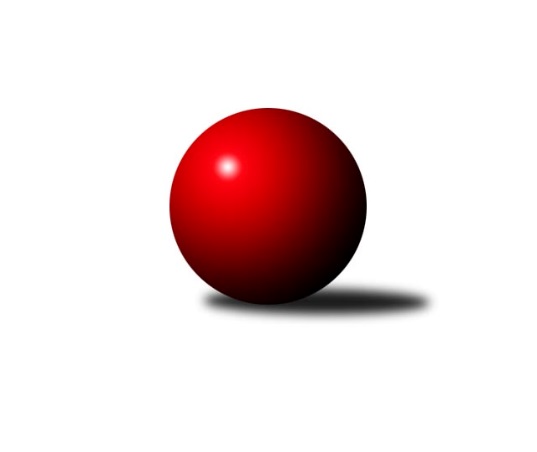 Č.4Ročník 2012/2013	6.10.2012Nejlepšího výkonu v tomto kole: 2691 dosáhlo družstvo: TJ Horní Benešov ˝B˝Severomoravská divize 2012/2013Výsledky 4. kolaSouhrnný přehled výsledků:KK Lipník nad Bečvou ˝A˝	- KK Hranice ˝A˝	12:4	2459:2388		6.10.TJ Opava ˝B˝	- TJ Unie Hlubina ˝A˝	4:12	2542:2571		6.10.KK Minerva Opava ˝A˝	- TJ Jiskra Rýmařov ˝A˝	4:12	2596:2661		6.10.TJ  Odry ˝A˝	- TJ Sokol Sedlnice ˝A˝	16:0	2670:2537		6.10.TJ VOKD Poruba ˝A˝	- SKK Jeseník ˝A˝	4:12	2344:2394		6.10.KK Šumperk ˝B˝	- SKK Ostrava B	5:11	2490:2514		6.10.TJ Horní Benešov ˝B˝	- Sokol Přemyslovice ˝B˝	16:0	2691:2595		6.10.Tabulka družstev:	1.	TJ  Odry ˝A˝	4	3	0	1	46 : 18 	 	 2529	6	2.	TJ Horní Benešov ˝B˝	4	3	0	1	46 : 18 	 	 2519	6	3.	SKK Jeseník ˝A˝	4	3	0	1	42 : 22 	 	 2496	6	4.	TJ Unie Hlubina ˝A˝	4	3	0	1	40 : 24 	 	 2530	6	5.	TJ Jiskra Rýmařov ˝A˝	4	3	0	1	36 : 28 	 	 2500	6	6.	KK Minerva Opava ˝A˝	4	2	0	2	35 : 29 	 	 2631	4	7.	KK Hranice ˝A˝	4	2	0	2	32 : 32 	 	 2522	4	8.	KK Lipník nad Bečvou ˝A˝	4	2	0	2	31 : 33 	 	 2497	4	9.	Sokol Přemyslovice ˝B˝	4	2	0	2	29 : 35 	 	 2493	4	10.	SKK Ostrava B	4	2	0	2	25 : 39 	 	 2430	4	11.	TJ VOKD Poruba ˝A˝	4	1	0	3	26 : 38 	 	 2400	2	12.	TJ Opava ˝B˝	4	1	0	3	25 : 39 	 	 2570	2	13.	KK Šumperk ˝B˝	4	1	0	3	21 : 43 	 	 2493	2	14.	TJ Sokol Sedlnice ˝A˝	4	0	0	4	14 : 50 	 	 2461	0Podrobné výsledky kola:	 KK Lipník nad Bečvou ˝A˝	2459	12:4	2388	KK Hranice ˝A˝	Richard Štětka	 	 199 	 207 		406 	 2:0 	 382 	 	205 	 177		Jiří Terrich	Jitka Szczyrbová	 	 205 	 219 		424 	 2:0 	 387 	 	201 	 186		Karel Pitrun	Vilém Zeiner	 	 224 	 183 		407 	 0:2 	 428 	 	206 	 222		Vratislav Kolář	Rostislav Pelz	 	 195 	 183 		378 	 0:2 	 385 	 	205 	 180		František Opravil	Zdeněk Macháček	 	 231 	 198 		429 	 2:0 	 422 	 	203 	 219		Petr Pavelka	Zdeněk Macháček	 	 174 	 241 		415 	 2:0 	 384 	 	217 	 167		Anna Ledvinovározhodčí: Nejlepší výkon utkání: 429 - Zdeněk Macháček	 TJ Opava ˝B˝	2542	4:12	2571	TJ Unie Hlubina ˝A˝	Milan Jahn	 	 212 	 232 		444 	 2:0 	 399 	 	193 	 206		Petr Brablec	Marek Hynar	 	 203 	 220 		423 	 0:2 	 436 	 	202 	 234		Pavel Marek	Maciej Basista	 	 212 	 208 		420 	 0:2 	 458 	 	227 	 231		František Oliva	Tomáš Valíček	 	 210 	 196 		406 	 0:2 	 413 	 	203 	 210		Michal Zatyko	Pavel Kovalčík	 	 222 	 221 		443 	 2:0 	 418 	 	213 	 205		Michal Hejtmánek	Rudolf Haim	 	 201 	 205 		406 	 0:2 	 447 	 	224 	 223		Petr Chodurarozhodčí: Nejlepší výkon utkání: 458 - František Oliva	 KK Minerva Opava ˝A˝	2596	4:12	2661	TJ Jiskra Rýmařov ˝A˝	Zdeněk Chlopčík	 	 200 	 211 		411 	 0:2 	 450 	 	227 	 223		Ladislav Janáč	Pavel Martinec	 	 216 	 218 		434 	 2:0 	 415 	 	199 	 216		Jaroslav Heblák	Aleš Fischer	 	 214 	 209 		423 	 0:2 	 463 	 	234 	 229		Štěpán Charník	Tomáš Slavík	 	 219 	 232 		451 	 0:2 	 469 	 	243 	 226		Věra Tomanová	Josef Plšek	 	 219 	 200 		419 	 0:2 	 435 	 	203 	 232		Jaroslav Tezzele	Vladimír Heiser	 	 248 	 210 		458 	 2:0 	 429 	 	220 	 209		Josef Matušekrozhodčí: Nejlepší výkon utkání: 469 - Věra Tomanová	 TJ  Odry ˝A˝	2670	16:0	2537	TJ Sokol Sedlnice ˝A˝	Stanislav Ovšák	 	 219 	 236 		455 	 2:0 	 434 	 	215 	 219		Zdeněk Skala	Jaroslav Lušovský	 	 182 	 223 		405 	 2:0 	 397 	 	204 	 193		Jaroslav Tobola	Miroslav Dimidenko	 	 254 	 223 		477 	 2:0 	 443 	 	213 	 230		Adam Chvostek	Marek Frydrych	 	 241 	 216 		457 	 2:0 	 443 	 	210 	 233		Ivo Stuchlík	Karel Chlevišťan	 	 231 	 228 		459 	 2:0 	 428 	 	213 	 215		Jan Stuchlík	Petr Dvorský	 	 215 	 202 		417 	 2:0 	 392 	 	190 	 202		Jaroslav Chvostekrozhodčí: Nejlepší výkon utkání: 477 - Miroslav Dimidenko	 TJ VOKD Poruba ˝A˝	2344	4:12	2394	SKK Jeseník ˝A˝	Jan Míka	 	 185 	 197 		382 	 0:2 	 420 	 	228 	 192		Karel Kučera	Vladimír Trojek	 	 220 	 178 		398 	 2:0 	 374 	 	186 	 188		Jiří Vrba	Petr Číž	 	 194 	 184 		378 	 0:2 	 422 	 	216 	 206		Jiří Fárek	Ivo Marek	 	 192 	 195 		387 	 0:2 	 393 	 	214 	 179		Václav Smejkal	Petr Basta	 	 215 	 197 		412 	 2:0 	 394 	 	202 	 192		Zdeněk Janoud	Martin Skopal	 	 197 	 190 		387 	 0:2 	 391 	 	196 	 195		Petr Šulákrozhodčí: Nejlepší výkon utkání: 422 - Jiří Fárek	 KK Šumperk ˝B˝	2490	5:11	2514	SKK Ostrava B	Jaromír Rabenseifner	 	 192 	 215 		407 	 0:2 	 428 	 	231 	 197		Miroslav Složil	Milan Vymazal	 	 214 	 227 		441 	 2:0 	 401 	 	201 	 200		Jan Pavlosek	Miroslav Adámek	 	 197 	 177 		374 	 0:2 	 439 	 	205 	 234		Lenka Pouchlá	Pavel Heinisch	 	 209 	 227 		436 	 2:0 	 399 	 	190 	 209		František Deingruber	Gustav Vojtek	 	 203 	 216 		419 	 1:1 	 419 	 	200 	 219		Dan Šodek	Jan Semrád	 	 191 	 222 		413 	 0:2 	 428 	 	215 	 213		Tomáš Polášekrozhodčí: Nejlepší výkon utkání: 441 - Milan Vymazal	 TJ Horní Benešov ˝B˝	2691	16:0	2595	Sokol Přemyslovice ˝B˝	Vladislav Pečinka	 	 233 	 219 		452 	 2:0 	 446 	 	217 	 229		Pavel Močár	Vlastimil Skopalík	 	 228 	 239 		467 	 2:0 	 464 	 	231 	 233		Jiří Šoupal	Michal Blažek	 	 208 	 207 		415 	 2:0 	 408 	 	216 	 192		Jiří Kankovský	Martin Bilíček	 	 216 	 229 		445 	 2:0 	 439 	 	203 	 236		Miroslav Ondrouch	Michal Klich	 	 226 	 227 		453 	 2:0 	 403 	 	204 	 199		Jan Sedláček	Petr Rak	 	 213 	 246 		459 	 2:0 	 435 	 	212 	 223		Zdeněk Grulichrozhodčí: Nejlepší výkon utkání: 467 - Vlastimil SkopalíkPořadí jednotlivců:	jméno hráče	družstvo	celkem	plné	dorážka	chyby	poměr kuž.	Maximum	1.	Vladimír Heiser 	KK Minerva Opava ˝A˝	459.67	299.7	160.0	2.2	2/2	(486)	2.	Milan Jahn 	TJ Opava ˝B˝	447.00	302.7	144.3	4.3	2/2	(490)	3.	Jan Semrád 	KK Šumperk ˝B˝	445.67	294.5	151.2	3.8	2/2	(466)	4.	Tomáš Slavík 	KK Minerva Opava ˝A˝	445.33	301.5	143.8	3.3	2/2	(451)	5.	Petr Chodura 	TJ Unie Hlubina ˝A˝	442.75	305.0	137.8	3.5	4/4	(451)	6.	Michal Hejtmánek 	TJ Unie Hlubina ˝A˝	439.00	297.8	141.3	2.3	4/4	(489)	7.	Marek Frydrych 	TJ  Odry ˝A˝	437.50	299.3	138.2	3.3	2/2	(457)	8.	Karel Chlevišťan 	TJ  Odry ˝A˝	437.00	282.3	154.7	1.3	2/2	(466)	9.	Jitka Szczyrbová 	KK Lipník nad Bečvou ˝A˝	436.33	288.5	147.8	2.0	3/3	(449)	10.	Michal Klich 	TJ Horní Benešov ˝B˝	436.25	291.0	145.3	3.0	2/2	(453)	11.	Pavel Kovalčík 	TJ Opava ˝B˝	436.00	293.5	142.5	4.0	2/2	(474)	12.	Jaroslav Tezzele 	TJ Jiskra Rýmařov ˝A˝	434.50	295.8	138.8	3.0	4/4	(447)	13.	Luděk Slanina 	KK Minerva Opava ˝A˝	434.25	301.5	132.8	2.5	2/2	(446)	14.	Miroslav Dimidenko 	TJ  Odry ˝A˝	432.67	294.7	138.0	3.2	2/2	(477)	15.	Věra Tomanová 	TJ Jiskra Rýmařov ˝A˝	432.50	288.0	144.5	3.3	4/4	(469)	16.	Josef Němec 	TJ Opava ˝B˝	431.25	295.8	135.5	3.0	2/2	(444)	17.	Ivo Stuchlík 	TJ Sokol Sedlnice ˝A˝	431.00	295.5	135.5	4.8	4/4	(443)	18.	Jiří Fárek 	SKK Jeseník ˝A˝	430.50	296.7	133.8	3.7	3/3	(461)	19.	Josef Plšek 	KK Minerva Opava ˝A˝	430.50	297.3	133.3	5.3	2/2	(437)	20.	Vlastimil Skopalík 	TJ Horní Benešov ˝B˝	430.33	296.0	134.3	4.8	2/2	(467)	21.	Maciej Basista 	TJ Opava ˝B˝	430.00	297.3	132.7	5.3	2/2	(466)	22.	Karel Kučera 	SKK Jeseník ˝A˝	430.00	297.5	132.5	4.0	2/3	(440)	23.	Vladislav Pečinka 	TJ Horní Benešov ˝B˝	429.83	301.8	128.0	4.5	2/2	(458)	24.	Adam Chvostek 	TJ Sokol Sedlnice ˝A˝	429.67	295.0	134.7	5.3	3/4	(443)	25.	František Oliva 	TJ Unie Hlubina ˝A˝	428.50	285.8	142.8	3.0	4/4	(458)	26.	Stanislav Brokl 	KK Minerva Opava ˝A˝	428.25	295.3	133.0	4.8	2/2	(429)	27.	Vladimír Hudec 	KK Hranice ˝A˝	426.67	297.0	129.7	4.7	3/4	(455)	28.	Vratislav Kolář 	KK Hranice ˝A˝	426.00	287.0	139.0	6.5	4/4	(465)	29.	Zdeněk Macháček 	KK Lipník nad Bečvou ˝A˝	425.50	285.2	140.3	3.7	3/3	(437)	30.	Petr Pavelka 	KK Hranice ˝A˝	425.00	294.8	130.3	4.3	4/4	(449)	31.	Petr Matějka 	KK Šumperk ˝B˝	424.00	285.5	138.5	5.5	2/2	(431)	32.	Martin Bilíček 	TJ Horní Benešov ˝B˝	423.50	294.3	129.2	4.7	2/2	(445)	33.	Jiří Šoupal 	Sokol Přemyslovice ˝B˝	423.00	286.5	136.5	5.0	4/4	(464)	34.	Zdeněk Grulich 	Sokol Přemyslovice ˝B˝	422.50	287.5	135.0	5.8	4/4	(449)	35.	Václav Smejkal 	SKK Jeseník ˝A˝	422.33	283.0	139.3	3.5	3/3	(461)	36.	Lenka Pouchlá 	SKK Ostrava B	421.50	278.8	142.8	2.3	4/4	(444)	37.	Marek Hynar 	TJ Opava ˝B˝	420.00	286.5	133.5	4.5	2/2	(424)	38.	Karel Pitrun 	KK Hranice ˝A˝	420.00	286.5	133.5	5.0	4/4	(451)	39.	Štěpán Charník 	TJ Jiskra Rýmařov ˝A˝	419.00	288.7	130.3	5.7	3/4	(463)	40.	Martin Skopal 	TJ VOKD Poruba ˝A˝	418.00	281.5	136.5	5.5	2/2	(431)	41.	Zdeněk Janoud 	SKK Jeseník ˝A˝	418.00	289.8	128.2	6.0	3/3	(441)	42.	Petr Basta 	TJ VOKD Poruba ˝A˝	417.50	288.7	128.8	4.3	2/2	(427)	43.	Michal Zatyko 	TJ Unie Hlubina ˝A˝	417.33	286.7	130.7	4.3	3/4	(425)	44.	Richard Štětka 	KK Lipník nad Bečvou ˝A˝	415.67	287.3	128.3	5.7	3/3	(418)	45.	Jaromír Rabenseifner 	KK Šumperk ˝B˝	415.00	283.8	131.2	5.5	2/2	(435)	46.	Zdeněk Chlopčík 	KK Minerva Opava ˝A˝	414.75	293.0	121.8	5.8	2/2	(426)	47.	Zdeněk Macháček 	KK Lipník nad Bečvou ˝A˝	414.67	292.7	122.0	7.5	3/3	(439)	48.	Pavel Močár 	Sokol Přemyslovice ˝B˝	414.50	280.8	133.8	7.0	4/4	(446)	49.	Josef Matušek 	TJ Jiskra Rýmařov ˝A˝	414.50	289.0	125.5	9.3	4/4	(429)	50.	Vilém Zeiner 	KK Lipník nad Bečvou ˝A˝	414.50	293.5	121.0	5.7	3/3	(422)	51.	Jaroslav Chvostek 	TJ Sokol Sedlnice ˝A˝	414.50	295.0	119.5	8.0	4/4	(438)	52.	Anna Ledvinová 	KK Hranice ˝A˝	414.33	279.7	134.7	5.0	3/4	(437)	53.	Rudolf Haim 	TJ Opava ˝B˝	413.50	284.5	129.0	3.8	2/2	(417)	54.	Jan Sedláček 	Sokol Přemyslovice ˝B˝	411.50	281.0	130.5	3.3	4/4	(429)	55.	Milan Vymazal 	KK Šumperk ˝B˝	411.00	293.8	117.2	6.2	2/2	(441)	56.	Petr Šulák 	SKK Jeseník ˝A˝	409.33	282.7	126.7	6.0	3/3	(427)	57.	Stanislav Ovšák 	TJ  Odry ˝A˝	409.17	287.7	121.5	7.5	2/2	(455)	58.	Miroslav Ondrouch 	Sokol Přemyslovice ˝B˝	408.75	283.0	125.8	5.5	4/4	(439)	59.	Miroslav Mikulský 	TJ Sokol Sedlnice ˝A˝	408.67	284.0	124.7	7.7	3/4	(422)	60.	Petr Brablec 	TJ Unie Hlubina ˝A˝	408.50	287.0	121.5	6.0	4/4	(424)	61.	Petr Dvorský 	TJ  Odry ˝A˝	408.17	282.0	126.2	2.7	2/2	(466)	62.	Jiří Terrich 	KK Hranice ˝A˝	408.00	292.3	115.8	10.3	4/4	(426)	63.	Miroslav Setinský 	SKK Jeseník ˝A˝	406.50	275.0	131.5	3.0	2/3	(417)	64.	Dan Šodek 	SKK Ostrava B	404.67	290.7	114.0	6.7	3/4	(419)	65.	Jan Pavlosek 	SKK Ostrava B	404.00	290.3	113.7	7.7	3/4	(416)	66.	Tomáš Polášek 	SKK Ostrava B	403.50	284.8	118.8	6.5	4/4	(428)	67.	Jaroslav Lušovský 	TJ  Odry ˝A˝	402.00	271.5	130.5	8.0	2/2	(417)	68.	Gustav Vojtek 	KK Šumperk ˝B˝	401.83	277.5	124.3	6.5	2/2	(444)	69.	František Deingruber 	SKK Ostrava B	400.00	282.3	117.8	7.0	4/4	(408)	70.	Miroslav Složil 	SKK Ostrava B	399.67	279.7	120.0	6.7	3/4	(428)	71.	Ladislav Míka 	TJ VOKD Poruba ˝A˝	399.50	274.5	125.0	8.0	2/2	(400)	72.	Jaroslav Heblák 	TJ Jiskra Rýmařov ˝A˝	394.75	277.0	117.8	11.3	4/4	(415)	73.	Jan Míka 	TJ VOKD Poruba ˝A˝	394.50	266.0	128.5	8.8	2/2	(405)	74.	Radmila Pastvová 	TJ Unie Hlubina ˝A˝	394.33	279.0	115.3	9.3	3/4	(419)	75.	Jan Stuchlík 	TJ Sokol Sedlnice ˝A˝	393.33	273.3	120.0	4.7	3/4	(428)	76.	Michal Blažek 	TJ Horní Benešov ˝B˝	393.17	285.7	107.5	7.2	2/2	(415)	77.	Jiří Vrba 	SKK Jeseník ˝A˝	393.00	283.0	110.0	9.0	2/3	(412)	78.	Vladimír Trojek 	TJ VOKD Poruba ˝A˝	392.25	280.5	111.8	11.3	2/2	(398)	79.	Rostislav Pelz 	KK Lipník nad Bečvou ˝A˝	390.33	277.0	113.3	10.2	3/3	(416)	80.	Josef Pilatík 	TJ Jiskra Rýmařov ˝A˝	388.33	283.3	105.0	9.0	3/4	(425)	81.	Petr Číž 	TJ VOKD Poruba ˝A˝	376.33	268.7	107.7	12.3	2/2	(398)		Pavel Martinec 	KK Minerva Opava ˝A˝	459.00	299.0	160.0	1.0	1/2	(478)		Petr Rak 	TJ Horní Benešov ˝B˝	449.00	299.0	150.0	2.7	1/2	(472)		Radek Grulich 	Sokol Přemyslovice ˝B˝	448.00	311.0	137.0	5.0	1/4	(448)		Ladislav Janáč 	TJ Jiskra Rýmařov ˝A˝	436.50	299.0	137.5	11.0	2/4	(450)		Pavel Marek 	TJ Unie Hlubina ˝A˝	436.00	290.0	146.0	1.0	1/4	(436)		Zdeněk Skala 	TJ Sokol Sedlnice ˝A˝	434.00	291.0	143.0	7.0	1/4	(434)		Pavel Heinisch 	KK Šumperk ˝B˝	432.50	289.5	143.0	4.0	1/2	(436)		Michal Rašťák 	TJ Horní Benešov ˝B˝	428.00	286.0	142.0	7.0	1/2	(428)		František Opravil 	KK Hranice ˝A˝	423.50	298.0	125.5	9.0	2/4	(462)		Aleš Fischer 	KK Minerva Opava ˝A˝	423.00	279.0	144.0	2.0	1/2	(423)		Jan Šebek 	TJ  Odry ˝A˝	423.00	282.0	141.0	3.0	1/2	(423)		Rostislav Cundrla 	SKK Jeseník ˝A˝	422.00	298.0	124.0	1.0	1/3	(422)		Rostislav Bareš 	TJ VOKD Poruba ˝A˝	412.50	285.5	127.0	5.0	1/2	(416)		Jiří Kankovský 	Sokol Přemyslovice ˝B˝	409.50	280.5	129.0	8.0	2/4	(411)		Martin Zavacký 	SKK Jeseník ˝A˝	407.00	293.0	114.0	6.0	1/3	(407)		Jaromíra Smejkalová 	SKK Jeseník ˝A˝	405.00	284.0	121.0	6.0	1/3	(405)		David Mrkvica 	TJ Sokol Sedlnice ˝A˝	405.00	289.0	116.0	6.0	1/4	(405)		Michal Blinka 	SKK Ostrava B	404.00	264.0	140.0	7.0	1/4	(404)		Martin Juřica 	TJ Sokol Sedlnice ˝A˝	404.00	278.0	126.0	9.5	2/4	(411)		Miroslav Mrkos 	KK Šumperk ˝B˝	402.00	270.0	132.0	3.0	1/2	(402)		Tomáš Valíček 	TJ Opava ˝B˝	399.50	271.5	128.0	4.5	1/2	(406)		Zdeněk Kuna 	SKK Ostrava B	395.50	264.0	131.5	3.5	2/4	(398)		Lukáš Sedláček 	Sokol Přemyslovice ˝B˝	382.00	271.0	111.0	7.0	1/4	(382)		Ivo Marek 	TJ VOKD Poruba ˝A˝	382.00	280.5	101.5	12.0	1/2	(387)		Hana Vlčková 	TJ Unie Hlubina ˝A˝	375.00	278.0	97.0	13.0	1/4	(375)		Jaroslav Tobola 	TJ Sokol Sedlnice ˝A˝	372.00	280.5	91.5	13.0	2/4	(397)		Zdeněk Kment 	TJ Horní Benešov ˝B˝	366.00	272.0	94.0	11.0	1/2	(366)		Miroslav Adámek 	KK Šumperk ˝B˝	360.00	261.5	98.5	11.0	1/2	(374)Sportovně technické informace:Starty náhradníků:registrační číslo	jméno a příjmení 	datum startu 	družstvo	číslo startu
Hráči dopsaní na soupisku:registrační číslo	jméno a příjmení 	datum startu 	družstvo	Program dalšího kola:5. kolo13.10.2012	so	9:00	KK Lipník nad Bečvou ˝A˝ - Sokol Přemyslovice ˝B˝	13.10.2012	so	9:00	TJ Sokol Sedlnice ˝A˝ - SKK Ostrava B	13.10.2012	so	9:00	TJ Unie Hlubina ˝A˝ - TJ VOKD Poruba ˝A˝	13.10.2012	so	9:00	KK Hranice ˝A˝ - KK Šumperk ˝B˝	13.10.2012	so	9:00	TJ Opava ˝B˝ - TJ Horní Benešov ˝B˝	13.10.2012	so	9:00	KK Minerva Opava ˝A˝ - TJ  Odry ˝A˝	13.10.2012	so	10:00	TJ Jiskra Rýmařov ˝A˝ - SKK Jeseník ˝A˝	Nejlepší šestka kola - absolutněNejlepší šestka kola - absolutněNejlepší šestka kola - absolutněNejlepší šestka kola - absolutněNejlepší šestka kola - dle průměru kuželenNejlepší šestka kola - dle průměru kuželenNejlepší šestka kola - dle průměru kuželenNejlepší šestka kola - dle průměru kuželenNejlepší šestka kola - dle průměru kuželenPočetJménoNázev týmuVýkonPočetJménoNázev týmuPrůměr (%)Výkon1xMiroslav DimidenkoTJ Odry4771xMiroslav DimidenkoTJ Odry112.424772xVěra TomanováRýmařov A4691xVlastimil SkopalíkHorní Benešov B109.284671xVlastimil SkopalíkHorní Benešov B4671xJiří ŠoupalPřemyslov. B108.584641xJiří ŠoupalPřemyslov. B4643xKarel ChlevišťanTJ Odry108.174591xŠtěpán CharníkRýmařov A4631xFrantišek OlivaHlubina A108.144582xPetr RakHorní Benešov B4591xMarek FrydrychTJ Odry107.7457